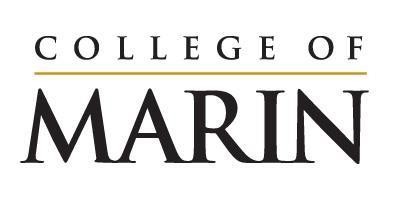 Notice of Construction ActivityJuly 17, 2023 – July 23, 2023Please see below for construction activities happening on the site of the Learning Resources Center, July 17 – July 23.  Grading to continue on siteContinued installation of shoring wall which will include drilling holes, pouring concrete, installing steel Demolition of the old building foundation piersDrilling and excavation for foundation work Cement deep soil mixingNoise you will expect to hear onsite: Large equipment such as drills/augers Idling trucksBack up alertsIf you have any questions please reach out to Klaus Christiansen at kchristiansen@marin.edu.